AnnexDRAFT REPORT TO THE SUB-COMMITTEE ON CARRIAGE 
OF CARGOES AND CONTAINERS1	GENERALIntroduction	1.1	The thirty-fifth session of the Editorial and Technical Group (E&T) of the Sub-Committee on Carriage of Cargoes and Containers (CCC) met remotely from 13 to 17 September 2021 under the Chairmanship of Mr. Steven Webb (United States). This addendum contains the report of E&T 35 concerning IMDG Code matters.1.2	The session was attended by delegations from the following Member States:ANGOLA	ITALYARGENTINA	JAPANAUSTRALIA	MARSHALL ISLANDSBELGIUM	NETHERLANDSBRAZIL	NORWAYBRUNEI DARUSSALAM	PAKISTANCANADA	PERUCHINA	REPUBLIC OF KOREADENMARK	SOUTH AFRICAEGYPT	SPAINFINLAND	SWITZERLANDFRANCE	TURKEYGERMANY	UNITED ARAB EMIRATESINDIA	UNITED KINGDOMIRAN (ISLAMIC REPUBLIC OF)	UNITED STATESand observers from the following non-governmental organizations in consultative status:INTERNATIONAL CHAMBER OF SHIPPING (ICS)BIMCOICHCA INTERNATIONAL LTD. (ICHCA)EUROPEAN CHEMICAL INDUSTRY COUNCIL (CEFIC)DANGEROUS GOODS ADVISORY COUNCIL (DGAC)INTERNATIONAL ASSOCIATION OF DRY CARGO SHIPOWNERS (INTERCARGO)WORLD NUCLEAR TRANSPORT INSTITUTE (WNTI)INTERNATIONAL VESSEL OPERATORS DANGEROUS GOODS ASSOCIATION, INC. (IVODGA)INTERNATIONAL TRANSPORT WORKERS' FEDERATION (ITF)
WORLD SHIPPING COUNCIL (WSC)BUREAU INTERNATIONAL DES CONTAINERS ET DU TRANSPORT INTERMODAL (BIC)INTERNATIONAL IRON METALLICS ASSOCIATION LTD (IIMA)Instructions to the E&T Group1.3	The Sub-Committee, at its seventh session, authorized E&T 35 to finalize the draft amendments (41-22) to the IMDG Code, based on the documents submitted to CCC 7 and taking into account comments made and decisions taken by CCC 7, with a view to submitting the draft amendments to MSC 105 for consideration and adoption, and to submit a written report to CCC 8. 1.4 	The Group was further instructed to finalize the editorial corrections to amendment  40-20 of the Code (resolution MSC.477 (102)), and the Secretariat was requested to issue them before 1 June 2022, the date when amendment 40-20 enters into force. 1.5 	Additionally, the Group was instructed to prepare related recommendations and circulars for submission to MSC 105 for approval, together with the adoption of amendments to the IMDG Code.Adoption of the agenda 1.6	The Group adopted the agenda set out in document E&T 35/1.1.7 	The list of participants is contained in document E&T 35/INF.1.2	FINALIZATION OF DRAFT EDITORIAL CORRECTIONS TO THE AMENDMENTS TO THE IMDG CODE (AMENDMENT 40-20)Editorial corrections2.1	Having taken annex 1 to document CCC 7/6/14 (Secretariat) as the basis and having considered the proposals in documents CCC 7/6/15 (Spain), E&T 35/4 (WSC and BIC) and E&T 35/4/1 (Secretariat), the Group finalized the editorial corrections applicable to the English version of amendment 40-20 to the IMDG Code (resolution MSC.477(102)), as set out in annex 1.2.2	The Group finalized the editorial corrections applicable to the French version of amendment 40-20 to the IMDG Code (resolution MSC.477(102)), as set out in annex 2. 2.3 	The Group requested the Secretariat to issue the separate corrigenda (English and, French versions), containing the editorial corrections to resolution MSC.477(102) on amendments to the IMDG Code, before the entry into force of amendment  40- 20  (1 June  2022). Remaining square brackets2.4	With regard to the remaining texts in square brackets in annex 1 to document CCC 7/6/14, the Group agreed to retain the texts. In doing so, and with regard to the addition of the words "or SCO-III" to the first sentence of 5.3.1.1.5.1 of the IMDG Code, the Group agreed to invite the Secretariat to make a proposal to the UN TDG Sub-Committee in order to make a similar amendment to the UN Model Regulations.2.5	The corresponding corrections, as prepared by the Group, are set out in annex 1.Proposal regarding the elimination of the leaching test for low specific activity radioactive material LSA- III2.6	The Group agreed to the proposals in document CCC 7/6/15 (Spain) regarding the elimination of the leaching test for low specific activity radioactive material LSA-III.2.7	The corresponding corrections, as prepared by the Group, are set out in annex 1. Correction of outdated references to ISO standards2.8	The Group considered document E&T 35/4 (WSC and BIC), identifying outdated references to ISO standards, providing proposals for correct references, and proposing a solution to avoid having to constantly correct outdated references to ISO standards in the future.2.9	During the ensuing discussion, the Group noted the following views:	.1	with regard to the proposals in paragraph 3, multimodal harmonization is important, and hence the proposals should be submitted to the UN TDG Sub-Committee first; and	.2	with regard to the proposals in paragraph 7, automatic update of the references to standards cannot be supported because the suitability of standards needs to be verified on a case-by-case basis, and the references to particular standards need to be explicit in the IMDG Code.2.10	In conclusion, the Group noted the statement by the co-sponsors of document E&T 35/4 that they, in view of the comments made, would ensure that the ISO TC 104 leadership engages with the ISO Central Secretariat with a view to bringing the proposals contained in document E&T 35/4 to the attention of the UN TDG Sub-Committee. In this regard, the Group also noted the Chair’s offer to assist in identifying the proper contacts for the UN TDG Sub-Committee.Proposed editorial corrections and remarks in document E&T 35/4/12.11	The Group considered document E&T 35/4/1 (Secretariat), containing proposals for editorial corrections to the IMDG Code amendment 40-20, adopted by resolution MSC.477(102). The Group agreed, with minor modifications, to the proposals in the annex to document E&T 35/4/1, and also agreed to the proposals concerning default fireworks classification table and an addition of entries for "Picrotoxin, see" in the index of the IMDG Code. The corresponding corrections, as prepared by the Group, are set out in annex 1.2.12	The Group noted the discrepancies between different language versions of the IMDG Code concerning notations on marine pollutant properties of "Diacetyl, see" and  "2- Phenylpropene, see" in the index of the IMDG Code. 2.13 	In this context, the Group noted that available scientific data for "Diacetyl, see" was not consistent in this regard. Available scientific data for "2-Phenylpropene, see" seemed to indicate that the substance would be a marine pollutant, but the Group was of the view that more data was needed in order to make a well-founded decision on this issue. 2.14	After consideration, the Group agreed to invite interested Member States and international organizations to provide more relevant information on "Diacetyl, see" and   "2- Phenylpropene, see" to CCC 8.3	FINALIZATION OF DRAFT AMENDMENTS (41-22) TO THE IMDG CODEDraft amendments (41-22) to the IMDG Code (prepared by E&T 34)3.1	As instructed by the Sub-Committee, the Group considered the draft amendments  (41-22) to the IMDG Code, as prepared by E&T 34 (CCC 7/6/14, annex 3), with a view to finalization.Units of measurement – electrical resistance3.2	With regard to the proposed new entry for "Electrical resistance" in the table in 1.2.2.1 of the IMDG Code, the Group agreed that "1 Ω = 1 kg ⋅ m2 ⋅ s−3 ⋅ A−2" would be the correct equation and made a corresponding modification, as set out in annex 3. The Group invited the Secretariat to inform the UN TDG Sub-Committee on this decision.UN 35503.3	 With regard to the proposed new entry for "COBALT DIHYDROXIDE POWDER, containing not less than 10% respirable particles" as UN 3550 in the Dangerous Goods List in chapter 3.2 of the IMDG Code, the Group agreed to delete the text "This entry does not apply to cobalt dihydroxide that does not meet the particle size requirement for toxicity testing as specified in 2.6.2.1.3. In those cases, the product may be shipped under the entry for UN  3077." in column (17), because the text was deemed superfluous. The corresponding amendments, as prepared by the Group, are set out in annex 3. Provisions concerning transport operations3.4 	The Group recalled that CCC 7 had noted the deliberations of E&T 34 on provisions concerning transport operations and that interested Member States and international organizations had been invited to submit further proposals to CCC 7.3.5	The Group also recalled that CCC 7 had had for its consideration document CCC  7/6/17 (ICHCA et al.), providing, in paragraphs 4 to 6, comments and proposals on the proposed new draft provisions on transport operations in the IMDG Code, and that after consideration, CCC 7 had agreed to refer the relevant parts of document CCC 7/6/17 to E&T  35 for further consideration, in conjunction with the consideration of the proposed amendments contained in annex 3 to document CCC 7/6/14.Proposed amendments to 7.3.3.2 of the IMDG Code3.6	During the ensuing discussion on the proposed amendments to 7.3.3.2 of the IMDG Code (CCC 7/6/14, annex 3), stemming from the amendments to the UN Model Regulations (document ST/SG/AC.10/48/Add.1), the Group noted the following views:	.1	the proposed new amendments should be adopted to align with the UN Model Regulations;	.2	the proposed new amendments should not be adopted because they may not enhance safety and may lead to CTUs being unnecessarily rejected, thus reducing the availability of them;	.3	based on inspection data presented by one member of the Group, structural defects were noted infrequently, and therefore there is no need for amendments to the existing provisions; and	.4	if the proposed amendments are not adopted, this will not entail major challenges from a multimodal perspective.3.7	In conclusion, the Group agreed not to adopt the proposed amendments to 7.3.3.2 of the IMDG Code and agreed to inform the UN TDG Sub-Committee on this decision.Proposed amendments to 7.1.2 of the IMDG Code3.8	During the ensuing discussion on the proposed amendments to 7.1.2 of the IMDG Code (CCC 7/6/14, annex 3), the Group noted the following views:	.1	the definition for "Structurally serviceable for class 1" should be deleted to align with the UN Model Regulations;	.2	the quantitative provisions are important in this regard, and the definition for "Structurally serviceable for class 1" should be retained in the IMDG Code;	.3	it is not clear how the provision on "greater than 19 mm in depth", concerning major defects, should be applied in practice;	.4	the provision on "greater than 19 mm in depth" is used frequently in inspections; and	.5	it should be noted that annex 3 to the CSC Convention and the circular CSC.1/Circ.138/Rev.1 provide more clarity for the determination of structural sensitive components to which quantitative provisions apply, but they do not include a similar provision.3.9	In conclusion, the Group agreed to retain the definition for "Structurally serviceable for class 1" in 7.1.2 of the IMDG Code and agreed to invite interested Member States and international organizations to submit proposals for amending annex 3 to the CSC Convention or to amend 7.1.2 of the IMDG Code, as appropriate. Proposed amendments to 4.3.1.15 of the IMDG Code3.10	During the ensuing discussion on the proposed amendments to 4.3.1.15 of the IMDG Code (CCC 7/6/14, annex 3), the Group noted the following views:	.1	the proposed new amendments should be adopted to align with the UN Model Regulations and to provide clarity on the requirements;	.2	the existing provisions on splices could be removed, but other existing provisions should be retained; and	.3	the provisions on splices could be improved by using wording "splice and/or insert".3.11	In conclusion, the Group agreed to retain the existing text in 4.3.1.15 of the IMDG Code. Due to time constraints, the Group agreed to invite interested Member States and international organizations to submit further proposals on the provisions on splices, as appropriate. Use of overpacks and unit loads of class 7 goods3.12 	The Group recalled that E&T 34 had agreed to the proposal in document E&T 34/2 (Germany) to clarify 5.1.2.1 of the IMDG Code with regard to the fact that class 7 goods may need to be marked with a label different from the label on the packages in the overpack. 3.13 	The Group also recalled that, after having modified the proposed text slightly, E&T 34 had deemed that it would be more appropriate to consider this as an amendment to the IMDG Code, as opposed to a correction. Therefore, E&T 34 had agreed to leave the proposed amendments in square brackets, as contained in annex 3 to document CCC 7/6/14.3.14 	In this context, the Group agreed to the corresponding amendments, as set out in annex 3.Proposed amendments to 6.2.2.7.1 of the IMDG Code3.15	The Group noted that the proposed new amendments to 6.2.2.7.1 of the IMDG Code (CCC 7/6/14, annex 3) stemmed from the amendments to the UN Model Regulations (document ST/SG/AC.10/48/Add.1). Having agreed to the proposed new amendments, as set out in annex 3, the Group noted that the corresponding amendments to the 
UN Model Regulations, with regard to the reference to provision 6.2.1.4.3 (b) in 6.2.2.7.2 (b), may be erroneous, because there is no provision 6.2.1.4.3 (b) in the UN Model Regulations. The Group agreed to inform the UN TDG Sub-Committee on this issue. Completion of the work on the output on FRPs3.16	As invited by CCC 7, the Group agreed to inform MSC 105 on the completion of the work on the output on "Amendments to the IMDG Code related to portable tanks with shells made of fibre-reinforced plastics (FRPs) for multimodal transportation of dangerous goods".Proposed amendments emanating from IAEA3.17	The Group had for its consideration document E&T 35/5 (Secretariat), containing proposals for amendments to the IMDG Code, emanating from IAEA. As indicated in the document, IAEA had advised that "As there is no need to differentiate open-type freight containers from closed type containers on the basis of TI and CSI limits on the conveyance, it is recommended to IMO to delete "(closed containers)" in table 7.1.4.5.3.1 and table 7.1.4.5.3.4 of the IMDG Code".3.18	During the ensuing discussion, the Group noted the following statement by Germany:	"When the tables for the maximum TI and CSI values in 7.1.4.5.3 of the IMDG Code had been developed, a freight container for class 7 was defined in 2.7.2 of the Code as transport equipment "of a permanent enclosed character, rigid and strong enough for repeated use."	The permanent enclosed character might have been the rationale for the distinction between packages/small freight containers and large freight containers. For a hold, compartment or defined deck area, the maximum TI is limited to 50 for package/small freight containers. For large freight containers the value is 200. For the total vessel, the value for packages/small freight containers is 200, for large freight containers it is unlimited. The same applies to the CSI values for the total vessel.The views of IAEA are noted that it is irrelevant for the purpose of radiation protection and criticality safety whether the packages are in a closed container or on an open flatrack or directly loaded into the cargo hold. Consequently, a freight container needs no longer to be closed in order to benefit from the higher values." 3.19	In conclusion, the Group agreed to seek further advice from IAEA on the following issues: 	.1	If it is irrelevant if the freight container is closed or open, which values for the sum of transport indexes and criticality safety indexes in the tables in  7.1.4.5.3 of the IMDG Code are appropriate? Should the value be 200 or no limit?.2	Further, if the answer to the above question is 200, does this present an inconsistency with the segregation distance of radioactive material from passengers and crew found in table 7.1.4.5.18 of the IMDG Code?.3	Lastly, the Group seeks guidance on how to calculate the internal volume of a freight container if there is no distinction between closed and open freight containers. This measurement is required to make a determination if a freight container is a "large freight container".Proposed amendments emanating from the UN TDG Sub-Committee3.20	The Group had for its consideration document E&T 35/5/1 (Secretariat), containing proposals for amendments to the IMDG Code, based on decisions taken by the UN TDG Sub-Committee.Electronic detonators3.21 	While agreeing to the proposals in the annex to document E&T 35/5/1 concerning transitional period for electronic detonators, the Group deemed that it would be more appropriate to include these amendments as corrections to amendment 40-20 of the IMDG Code. Therefore, the corresponding amendments, as prepared by the Group, are set out in annex 1.FRP portable tanks3.22	The Group agreed to the proposals in the annex to document E&T 35/5/1 concerning FRP portable tanks. The corresponding amendments, as prepared by the Group, are set out in annex 3.Incorporation of proposals agreed in principle at CCC 7Container data loggers and tracking devices3.23	The Group recalled that CCC 7 had noted the deliberations of E&T 34 on container data loggers and tracking devices and that interested Member States and international organizations had been invited to submit further proposals to CCC 7, in collaboration with ISO, as appropriate.3.24	The Group also recalled that CCC 7 had agreed to refer the criteria proposed in document CCC 7/6/16 (Germany) to E&T 35 for further consideration, if time permits, taking into account the comments made at CCC 7, with a view to finalizing the draft amendments to the IMDG Code based on the proposal in document CCC 7/6/16 and inclusion in the draft amendment 41-22, as appropriate.3.25 	In the ensuing discussion, the Group noted the following views:	.1	the criteria proposed in document CCC 7/6/16 is suitable and should be adopted now, along with a transitional phase, as proposed in document CCC 7/6/11 (BIC et al.);	.2	as these devices are already widely used and will become even more common in the future, criteria are needed urgently;	.3	the proposal in document CCC 7/6/16 may not take into account those devices used at the package level and transported inside of CTUs, which may require a different approach to those exposed directly to the environment;	.4	while the underlying goal of the proposal in document CCC 7/6/16, to ensure devices comply with SOLAS II-2/19 can be supported, in principle, it should not be adopted now because this issue needs more consideration;	.5	the criteria should be harmonized for multimodal purposes and should be developed by experts under the auspices of ISO;	.6	the criteria could be goal-based in nature; 	.7	taking into account SOLAS requirements, this should not be regarded as a multimodal issue;	.8 	it should be kept in mind that the term CTU also comprises many other types of cargo transport units than freight containers, and they should all be taken into account when considering new provisions;	.9	the existing provision in 5.5.4 of the IMDG Code is goal-based in nature and could be further developed, if appropriate;	.10	manufacturers of these devices should be more involved in consideration of new provisions;	.11	access to IEC standards should be taken into account;	.12	the footnote in 7.3.5 of the IMDG Code is recommendatory in nature and hence does not provide clarity to the stakeholders on what requirements shall be applied; and	.13	verification procedures for compliance should also be considered;3.26	After consideration, the Group agreed to invite interested Member States and international organizations to continue work on this issue in collaboration, with a view to submitting further proposals to CCC 8. The Group agreed that the work should consider the following themes:	.1	access to IEC standards by interested parties developing regulatory text;	.2	the possibility of applying a goal-based approach;	.3	transitional phase; and	.4	differentiation of criteria depending on the type of environment (e.g., those inside a means of containment and those outside a means of containment).Consideration of proposals referred to E&T 35 by CCC 7Properties of iron powder in the index of the IMDG Code3.27	The Group recalled that CCC 7 had noted the deliberations of E&T 34 regarding the properties of iron powder and the proposed deletion of its corresponding entry in the index of the IMDG Code, and that interested Member States and international organizations had been invited to make further submissions to CCC 7, as appropriate.3.28	The Group also recalled that CCC 7 had had for its consideration document CCC 7/6/20 (China), and that after consideration, CCC 7 had agreed to refer this issue to E&T 35 for further consideration, if time permits, taking into account the comments made at CCC 7.3.29	In this context, the Group had a discussion, in which the Group noted the following views:	.1	the existing entry in the index of the IMDG Code is misleading and therefore the IMDG Code should be aligned with the UN Model Regulations;	.2	if the existing entry is deleted, this could lead to shippers classifying this substance as non-dangerous without applying the criteria in part 2 of the IMDG Code;	.3	particle size of iron powder is the decisive factor in determining whether the 		substance is dangerous or not, and if the existing entry is retained, this would lead to further misunderstandings; and	.4	it is the responsibility of the shipper to classify this substance correctly.3.30	After consideration, the Group agreed to delete the entry for "Iron powder, see" from the index of the IMDG Code. The corresponding draft amendments, as prepared by the Group, are set out in annex 3.Finalization of the draft amendments (41-22) 3.31	Concerning the French and Spanish language versions of the draft amendments  (41- 22), the Group invited the delegations of France and Spain and any other interested delegations to work with the Secretariat to ensure that the amendments endorsed by the Group are incorporated in the French and Spanish versions of the IMDG Code.3.32	Finally, the Group finalized the draft amendments (41-22) to the IMDG Code as set out in annex 4, and requested the Secretariat to circulate them in accordance with SOLAS article VIII, for consideration and subsequent adoption by MSC 105.4	FINALIZATION OF DRAFT AMENDMENTS TO THE IMDG CODE SUPPLEMENTConsequential amendments to the EmS Guide4.1	 The Group recalled that CCC 7 had agreed, in principle, to the draft consequential amendments to the Revised Emergency Response Procedures for Ships Carrying Dangerous Goods (EmS Guide), emanating from draft amendment 41-22, and had referred the amendments to E&T 35 for finalization, with a view to approval at MSC 105 in 2022. 4.2	After consideration, the Group finalized the draft consequential amendments to the EmS Guide, as set out in annex 4. Editorial amendments to the Revised Recommendations on the safe use of pesticides in ships applicable to the fumigation of cargo transport units (MSC.1/Circ.1361)4.3	The Group recalled that CCC 7 had agreed, in principle, to the editorial amendments to the Revised Recommendations on the safe use of pesticides in ships applicable to the fumigation of cargo transport units (MSC.1/Circ.1361) and had noted that interested Member States and international organizations had been invited to submit further proposals to CCC 7.4.4	The Group also recalled that, in the above context, CCC 7 had had for its consideration document CCC 7/6/17 (ICHCA et al.), proposing, in paragraphs 7 to 9, that more consistent and more encompassing terminology regarding "pests" could usefully be considered for usage in the proposed amended MSC.1/Circ.1361. After consideration, CCC 7 had agreed to refer the relevant parts of document CCC 7/6/17 to E&T 35 for further consideration, in conjunction with the consideration of the proposed amendments contained in annex 5 to document CCC 7/6/14.4.5	After consideration, the Group agreed to the proposals in paragraphs 7 to 9 of document CCC 7/6/17. 4.6	In conclusion, the Group finalized the draft editorial amendments to MSC.1/Circ.1361, as set out in annex 5.5	ANY OTHER BUSINESSUN/OECD online seminar in follow-up to the 2020 Beirut port explosion5.1	The Group noted with appreciation the information contained in document E&T 35/INF.2 (Secretariat) concerning the UN/OECD online seminar in follow-up to the 2020 Beirut port explosion.Expression of appreciation5.2	The Group, noting that Mr. Richard Brough (ICHCA) and Mr. Jeff Hart (DGAC) were attending a session of the Editorial and Technical Group for the last time, agreed to extend its appreciation for their respective contributions to the work of the Group and agreed to wish them happy retirement.6	CONSIDERATION OF THE REPORT 6.1 	The draft report of the Group (E&T 35/WP.1/Add.2) was prepared by the Secretariat for consideration. Thereafter, the actions and decisions taken by the Group were open for comments or corrections by correspondence until Friday, 24 September 2021, 11.59 p.m. (UTC+1), before the issue of the final report.Action requested of the Sub-Committee6.2	The Sub-Committee is invited to approve the report in general and, in particular, to:	.1	note that the Group finalized the editorial corrections applicable to the English version of amendment 40-20 to the IMDG Code (resolution MSC.477(102)) and agree to request the Secretariat to issue a corrigenda before 1 June 2022, the date when amendment 40-20 enters into force (paragraph 2.1 and annex 1); 	.2	note that the Group finalized the editorial corrections applicable to the French version of amendment 40-20 to the IMDG Code (resolution MSC.477(102)) and agree to request the Secretariat to issue separate corrigenda, containing the editorial corrections (paragraphs 2.2 to 2.3 and annex 2);	.3	note the deliberations of the Group on correction of outdated references to ISO standards (paragraphs 2.8 to 2.10);	.4	agree to invite interested Member States and international organizations to provide more relevant information on "Diacetyl, see" and "2-Phenylpropene, see" as contained in the index of the IMDG Code (paragraphs 2.11 to 2.14);	.5	note the deliberations of the Group on the proposed amendment to provisions concerning transport operations in the IMDG Code and agree to invite Member States and international organizations to submit further proposals (paragraphs 3.4 to 3.11);	.6	agree to inform MSC 105 on the completion of the work on the output on "Amendments to the IMDG Code related to portable tanks with shells made of fibre-reinforced plastics (FRPs) for multimodal transportation of dangerous goods" (paragraph 3.16);	.7	note the deliberations of the Group on proposed amendments emanating from IAEA and agree to request the Secretariat to seek further advice from IAEA (paragraphs 3.17 to 3.19);	.8	agree to request the Secretariat to inform UNSCETDG 59the session of the relevant matters of the IMDG Code, which concer multimodal transport harmonization (paragraphs 2.4, 3.2, 3.7 and 3.15);	.9	note the deliberations of the Group on container data loggers and tracking devices and agree to invite interested Member States and international organizations to continue working together on this issue, with a view to submitting further proposals (paragraphs 3.23 to 3.26);	.10	note that the Group finalized the draft amendments (41-22) to the IMDG Code and agree to request the Secretariat to circulate them in accordance with SOLAS article VIII, for consideration and subsequent adoption by MSC 105 (paragraph 3.32 and annex 3);	.11	note that the Group finalized the consequential amendments to the EmS Guide and agree to request the Secretariat to submit them to MSC 105 for approval (paragraphs 4.1 to 4.2 and annex 4); and	.12	note that the Group finalized the editorial amendments to the Revised Recommendations on the safe use of pesticides in ships applicable to the fumigation of cargo transport units (MSC.1/Circ.1361) and agree to request the Secretariat to submit them to MSC 105 for approval (paragraphs 4.3 to  4.6 and annex 5).UN/SCETDG/59/INF.29Committee of Experts on the Transport of Dangerous Goods
and on the Globally Harmonized System of Classification
and Labelling of Chemicals	24 November 2021Sub-Committee of Experts on the Transport of Dangerous Goods Fifty-ninth sessionGeneva, 29 November-8 December 2021
Item 7 of the provisional agenda
Global harmonization of transport of dangerous goods regulations with the Model Regulations		Outcome of the thirty-fifth session of the Editorial and Technical Group (the IMDG Code)		Submitted by the International Maritime Organization (IMO)		Introduction1.	The thirty-fifth session of the Editorial and Technical Group (E&T) of the Sub-Committee on Carriage of Cargoes and Containers (CCC) met from 13 to 17 September 2021 and was chaired by Mr. Steven Webb (United States of America).2.	The relevant parts of the report of the thirty-fifth session of the Editorial and Technical Group of the IMO are provided in the annex to this document. The whole report can be downloaded from IMODOCS.3.	Within the E&T report, the Group requested the IMO Secretariat to inform the Sub-Committee of certain decisions taken during the preparation of amendment 41-22 of the IMDG Code. Some paragraphs of the report merit particular attention of the UN TDG Sub-Committee. These are the following paragraphs: 2.4, 2.8 to 2.10, 3.2, 3.4 to 3.11 and 3.15.		Note4.	Note the following actions taken by the Group in relation to the next amendment of the IMDG Code. In some instances, similar clarifications may be useful in the Model Regulations. The Sub-Committee is invited to note these actions and take action as deemed appropriate.5.	The Group added a reference to SCO-III material in 5.3.1.1.5.1 of the IMDG Code. The proposal would require a placard for large freight containers carrying unpackaged SCO-III material. The proposal indicated that this is in line with SSR-6 Section 571. The Group agreed to inform the Sub-Committee of this decision and note that a comparable amendment may be appropriate in 5.3.1.1.5.1 of the Model Regulations (paragraph 2.4 of the E&T report).6.	The Group considered a request to update various ISO standards related to cargo transport units to newer versions of the standards. The ISO standards identified in the proposal were ISO 1496-1, ISO 1496-4 and ISO 1496-3, which should be replaced with updated standards or amendments to the standards referenced in the IMDG Code. The Group noted that these standards were found in the Model Regulations and that multimodal harmonization is important in this regard. The submitter of the proposal agreed that ISO TC 104 leadership would engage with the ISO Central Secretariat with a view to bringing the proposals to the attention of the Sub-Committee (paragraphs 2.8 to 2.10 of the E&T report).7.	In the new entry for "Electrical resistance" in the table in 1.2.2.1 of the IMDG Code, the Group agreed that "1 Ω = 1 kg ⋅ m2 ⋅ s−3 ⋅ A−2" would be the correct equation and made a corresponding modification. The Group agreed to inform the Sub-Committee of this decision and note that a comparable amendment may be appropriate in the “Electrical resistance” unit of measurement in 1.2.2.1 of the Model Regulations (paragraph 3.2 of the E&T report).8.	Note that the Group did not adopt amendments related to cargo transport structural serviceability, as adopted in the Model Regulations part 7 (paragraph 3.4 to 3.11 of the E&T report).9.	Note that the Group, in preparing amendments to 6.2.2.7 of the IMDG Code, believed that the reference to provision 6.2.1.4.3 (b) in the note to 6.2.2.7.2 may be erroneous, because there is no provision 6.2.1.4.3 (b) in the UN Model Regulations. It appears that the correct citation in the Model Regulations Note to 6.2.2.7.2 should be 6.2.1.4.4 (b) (paragraph 3.15 of the E&T report).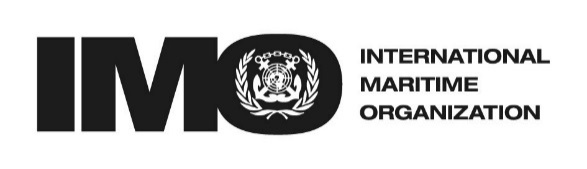 EEDITORIAL AND TECHNICAL GROUP OFTHE SUB-COMMITTEE ON CARRIAGE OFCARGOES AND CONTAINERS35th sessionEDITORIAL AND TECHNICAL GROUP OFTHE SUB-COMMITTEE ON CARRIAGE OFCARGOES AND CONTAINERS35th sessionE&T 35/WP.1/Add.2/Rev.1                                      30 September 2021  Original: ENGLISHE&T 35/WP.1/Add.2/Rev.1                                      30 September 2021  Original: ENGLISHE&T 35/WP.1/Add.2/Rev.1                                      30 September 2021  Original: ENGLISHDISCLAIMERAs at its date of issue, this document, in whole or in part, is subject to consideration by the IMO organ to which it has been submitted. Accordingly, its contents are subject to approval and amendment of a substantive and drafting nature, which may be agreed after that date.